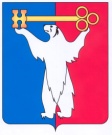 	АДМИНИСТРАЦИЯ ГОРОДА НОРИЛЬСКА КРАСНОЯРСКОГО КРАЯПОСТАНОВЛЕНИЕ10.02.2016	 г. Норильск	        № 111О приватизации объектов,арендуемых субъектами малогои среднего предпринимательстваВ целях реализации на территории муниципального образования город Норильск Федерального закона от 22.07.2008 № 159-ФЗ «Об особенностях отчуждения недвижимого имущества, находящегося в государственной собственности субъектов Российской Федерации или в муниципальной собственности и арендуемого субъектами малого и среднего предпринимательства,  и о внесении изменений в отдельные законодательные акты Российской Федерации», в соответствии с Порядком приватизации недвижимого имущества муниципальной собственности муниципального образования город Норильск, арендуемого субъектами малого и среднего предпринимательства, утвержденным Решением Норильского городского Совета депутатов от 07.04.2009 № 18-433, ПОСТАНОВЛЯЮ:1.	Приватизировать объекты муниципального недвижимого имущества 
(далее – Объекты), арендуемые субъектами малого и среднего предпринимательства, согласно приложениям 1, 2 к настоящему постановлению.2.	Управлению имущества Администрации города Норильска, в течение 10 дней с даты издания настоящего постановления, направить арендаторам Объектов, указанных в приложениях 1, 2 к настоящему постановлению:- предложение о заключении договора купли-продажи Объекта;- копию настоящего постановления;-	проект договора купли-продажи Объекта, а также, при наличии задолженности по арендной плате за Объект, неустойкам (штрафам, пеням) - требования о погашении такой задолженности с указанием ее размера.3. Опубликовать настоящее постановление в газете «Заполярная правда» 
и разместить его на официальном сайте муниципального образования город Норильск.4.	Контроль исполнения пункта 2 настоящего постановления возложить 
на заместителя Руководителя Администрации города Норильска по собственности и развитию предпринимательства.Руководитель Администрации города Норильска                              Е.Ю. ПоздняковОбъекты муниципального недвижимого имущества, арендуемые субъектами малого и среднего предпринимательства                                                                                            Приложение 2 к постановлению                                                                                            Администрации города Норильска                                                                                                                                                                 от 10.02.2016 № 111	Объект муниципального недвижимого имущества, арендуемый субъектом малого и среднего предпринимательства Приложение 1 к постановлению Администрации города Норильскаот 10.02.2016 № 111    №   п/пНаименование объектаАдресПлощадь(кв.м.)Срок владения или пользования арендатором объекта (лет)Рыночная стоимость (руб.)1.Нежилое помещение, этаж 1 (Свидетельство от 07.05.2015 серия 24 ЕЛ 
№ 855859, кадастровый (условный) номер 24:55:0000000:49078)Красноярский край, 
город Норильск, 
район Кайеркан,улица Надеждинская, д. 2, помещение 8763,8с 16.01.2006 (более 2-х лет)479 000,02.Нежилое помещение, этаж 1 (Свидетельство от 22.04.2009 серия 24 ЕИ 
№ 159826, кадастровый (условный) номер 
24-24-38/013/2009-513)Красноярский край, 
г. Норильск, р-н Центральный,ул. Нансена, д. 54, пом. 102163,5с 27.03.2003 (более 2-х лет)2 778 000,03.Нежилое помещение, этаж 1 (Свидетельство от 06.05.2015 серия 24 ЕЛ 
№ 836913, кадастровый (условный) номер 24:55:0000000:49252)Красноярский край, 
город Норильск, 
район Центральный,улица Югославская, д. 14, помещение 6799,1с 26.01.2006 (более 2-х лет)1 428 000,04.Нежилое помещение (Свидетельство от 13.09.2006 серия 24 ЕЗ 
№ 224133, кадастровый номер 24:55:0000000:0000:04:429:001:010775440:0001:20067)Красноярский край, 
г. Норильск, 
район Центральный,ул. Михайличенко, д. 2, пом. 67110,9с 05.06.2006 (более 2-х лет)1 436 000,05.Нежилое помещение, этаж 1 (Свидетельство от 07.12.2011 серия 24 ЕК 
№ 114346, кадастровый (условный) номер 24:55:0000000:0:664/7)Красноярский край, 
г. Норильск, р-н Центральный,ул. Лауреатов, д. 53-а, пом. 65105,9с 01.06.2006 (более 2-х лет)1 658 000,06.Нежилое помещение, этаж 1, 2, 3, антресоль (Свидетельство от 18.09.2013 серия 24 ЕЛ 
№ 116447, кадастровый (условный) номер 24:55:0402013:1580)Красноярский край, 
город Норильск, 
район Центральный,ул. Талнахская, д. 16, 
строение 3, помещение 2778,7с 24.03.2008 (более 2-х лет)10 704 000,07.Нежилое помещение, этаж 1 (Свидетельство от 21.02.2012 серия 24 ЕК 
№ 131845, кадастровый (условный) номер 24:55:0000000:0:76/130)Красноярский край, 
г. Норильск, р-н Талнах,ул. Диксона, д. 5, пом. 131111,4с 24.10.2006 (более 2-х лет)1 217 000,08.Нежилое помещение, этаж 1 (Свидетельство от 10.02.2014 серия 24 ЕЛ 
№ 116068, кадастровый (условный) номер 24:55:0000000:40042)Красноярский край, 
город Норильск, 
район Кайеркан,ул. Строительная, д. 16 помещение 51216,1с 20.07.2011 (более 2-х лет)2 001 000,0№п/пНаименование объектаАдресПлощадь(кв.м.)Срок владения или пользования арендатором объекта (лет)Рыночная стоимость (руб.)1.Нежилое помещение, этаж 1(Свидетельство от 07.12.2011 серия 24 ЕК 
№ 114347, кадастровый (условный) номер 24:55:0000000:0:1183/33)Красноярский край, 
г. Норильск, р-н Центральный,просп. Ленинский, д. 24, пом. 19024,4с 07.07.2006 (более 2-х лет)507 000,02.Существенные условия объекта культурного наследия, в соответствии с охранным обязательством от 18.06.2012 № 733Существенные условия объекта культурного наследия, в соответствии с охранным обязательством от 18.06.2012 № 733Существенные условия объекта культурного наследия, в соответствии с охранным обязательством от 18.06.2012 № 733Существенные условия объекта культурного наследия, в соответствии с охранным обязательством от 18.06.2012 № 733Существенные условия объекта культурного наследия, в соответствии с охранным обязательством от 18.06.2012 № 7332.1.Использовать помещение памятника под торговлю, офисы. Любой иной вид использования помещений памятника Пользователь обязан предварительно согласовать с Госорганом.Примечание: лицо, заключившее настоящее охранное обязательство, приобрело право пользования на помещение памятника в соответствии с договором аренды объекта недвижимого имущества муниципальной собственности от 13.08.2010 № 4593-А.Использовать помещение памятника под торговлю, офисы. Любой иной вид использования помещений памятника Пользователь обязан предварительно согласовать с Госорганом.Примечание: лицо, заключившее настоящее охранное обязательство, приобрело право пользования на помещение памятника в соответствии с договором аренды объекта недвижимого имущества муниципальной собственности от 13.08.2010 № 4593-А.Использовать помещение памятника под торговлю, офисы. Любой иной вид использования помещений памятника Пользователь обязан предварительно согласовать с Госорганом.Примечание: лицо, заключившее настоящее охранное обязательство, приобрело право пользования на помещение памятника в соответствии с договором аренды объекта недвижимого имущества муниципальной собственности от 13.08.2010 № 4593-А.Использовать помещение памятника под торговлю, офисы. Любой иной вид использования помещений памятника Пользователь обязан предварительно согласовать с Госорганом.Примечание: лицо, заключившее настоящее охранное обязательство, приобрело право пользования на помещение памятника в соответствии с договором аренды объекта недвижимого имущества муниципальной собственности от 13.08.2010 № 4593-А.Использовать помещение памятника под торговлю, офисы. Любой иной вид использования помещений памятника Пользователь обязан предварительно согласовать с Госорганом.Примечание: лицо, заключившее настоящее охранное обязательство, приобрело право пользования на помещение памятника в соответствии с договором аренды объекта недвижимого имущества муниципальной собственности от 13.08.2010 № 4593-А.2.2.Обеспечивать режим содержания помещения памятника, а также проводить ремонтно-реставрационные, консервационные и реставрационные работы, предусмотренные  прилагаемым  актом технического состояния, составляющим неделимое целое с настоящим охранным обязательством, а также разовыми предписаниями «Госоргана».Обеспечивать режим содержания помещения памятника, а также проводить ремонтно-реставрационные, консервационные и реставрационные работы, предусмотренные  прилагаемым  актом технического состояния, составляющим неделимое целое с настоящим охранным обязательством, а также разовыми предписаниями «Госоргана».Обеспечивать режим содержания помещения памятника, а также проводить ремонтно-реставрационные, консервационные и реставрационные работы, предусмотренные  прилагаемым  актом технического состояния, составляющим неделимое целое с настоящим охранным обязательством, а также разовыми предписаниями «Госоргана».Обеспечивать режим содержания помещения памятника, а также проводить ремонтно-реставрационные, консервационные и реставрационные работы, предусмотренные  прилагаемым  актом технического состояния, составляющим неделимое целое с настоящим охранным обязательством, а также разовыми предписаниями «Госоргана».Обеспечивать режим содержания помещения памятника, а также проводить ремонтно-реставрационные, консервационные и реставрационные работы, предусмотренные  прилагаемым  актом технического состояния, составляющим неделимое целое с настоящим охранным обязательством, а также разовыми предписаниями «Госоргана».2.3.В случае если Пользователь не является заказчиком работ по сохранению помещения памятника, вся ответственность за содержание и сохранность памятника возлагается на лицо, наделенное полномочиями заказчика, на период проведения данных работ.Примечание: прилагаемый акт технического состояния фиксирует состояние помещения памятника в момент выдачи охранного обязательства и отмечает перечень необходимых ремонтно-реставрационных, консервационных и иных работ (далее – работы по сохранению) по срокам.В случае если Пользователь не является заказчиком работ по сохранению помещения памятника, вся ответственность за содержание и сохранность памятника возлагается на лицо, наделенное полномочиями заказчика, на период проведения данных работ.Примечание: прилагаемый акт технического состояния фиксирует состояние помещения памятника в момент выдачи охранного обязательства и отмечает перечень необходимых ремонтно-реставрационных, консервационных и иных работ (далее – работы по сохранению) по срокам.В случае если Пользователь не является заказчиком работ по сохранению помещения памятника, вся ответственность за содержание и сохранность памятника возлагается на лицо, наделенное полномочиями заказчика, на период проведения данных работ.Примечание: прилагаемый акт технического состояния фиксирует состояние помещения памятника в момент выдачи охранного обязательства и отмечает перечень необходимых ремонтно-реставрационных, консервационных и иных работ (далее – работы по сохранению) по срокам.В случае если Пользователь не является заказчиком работ по сохранению помещения памятника, вся ответственность за содержание и сохранность памятника возлагается на лицо, наделенное полномочиями заказчика, на период проведения данных работ.Примечание: прилагаемый акт технического состояния фиксирует состояние помещения памятника в момент выдачи охранного обязательства и отмечает перечень необходимых ремонтно-реставрационных, консервационных и иных работ (далее – работы по сохранению) по срокам.В случае если Пользователь не является заказчиком работ по сохранению помещения памятника, вся ответственность за содержание и сохранность памятника возлагается на лицо, наделенное полномочиями заказчика, на период проведения данных работ.Примечание: прилагаемый акт технического состояния фиксирует состояние помещения памятника в момент выдачи охранного обязательства и отмечает перечень необходимых ремонтно-реставрационных, консервационных и иных работ (далее – работы по сохранению) по срокам.2.4.Содержать помещение памятника и все связанное с ним имущество в надлежащем техническом, санитарном, противопожарном состоянии.Содержать помещение памятника и все связанное с ним имущество в надлежащем техническом, санитарном, противопожарном состоянии.Содержать помещение памятника и все связанное с ним имущество в надлежащем техническом, санитарном, противопожарном состоянии.Содержать помещение памятника и все связанное с ним имущество в надлежащем техническом, санитарном, противопожарном состоянии.Содержать помещение памятника и все связанное с ним имущество в надлежащем техническом, санитарном, противопожарном состоянии.2.5.Производить работы, предусмотренные актом технического состояния, за свой счет и своими материалами по предварительному разрешению Госоргана. Для проведения каких-либо работ на памятнике, не предусмотренных актом технического состояния, Пользователь также обязан обратиться в Госорган за получением соответствующего разрешения.Производить работы, предусмотренные актом технического состояния, за свой счет и своими материалами по предварительному разрешению Госоргана. Для проведения каких-либо работ на памятнике, не предусмотренных актом технического состояния, Пользователь также обязан обратиться в Госорган за получением соответствующего разрешения.Производить работы, предусмотренные актом технического состояния, за свой счет и своими материалами по предварительному разрешению Госоргана. Для проведения каких-либо работ на памятнике, не предусмотренных актом технического состояния, Пользователь также обязан обратиться в Госорган за получением соответствующего разрешения.Производить работы, предусмотренные актом технического состояния, за свой счет и своими материалами по предварительному разрешению Госоргана. Для проведения каких-либо работ на памятнике, не предусмотренных актом технического состояния, Пользователь также обязан обратиться в Госорган за получением соответствующего разрешения.Производить работы, предусмотренные актом технического состояния, за свой счет и своими материалами по предварительному разрешению Госоргана. Для проведения каких-либо работ на памятнике, не предусмотренных актом технического состояния, Пользователь также обязан обратиться в Госорган за получением соответствующего разрешения.2.6.Обеспечивать указанные работы всей соответствующей проектной документацией и передавать ее Госоргану в 10-дневный срок после согласования, в 1 экз., безвозмездно.Обеспечивать указанные работы всей соответствующей проектной документацией и передавать ее Госоргану в 10-дневный срок после согласования, в 1 экз., безвозмездно.Обеспечивать указанные работы всей соответствующей проектной документацией и передавать ее Госоргану в 10-дневный срок после согласования, в 1 экз., безвозмездно.Обеспечивать указанные работы всей соответствующей проектной документацией и передавать ее Госоргану в 10-дневный срок после согласования, в 1 экз., безвозмездно.Обеспечивать указанные работы всей соответствующей проектной документацией и передавать ее Госоргану в 10-дневный срок после согласования, в 1 экз., безвозмездно.2.7.Разработка проектной документации осуществляется на основании задания, выдаваемого Госорганом по запросу Пользователя. Обязанность получить задание несет Пользователь либо лицо, наделенное полномочиями заказчика работ по сохранению памятника.Разработка проектной документации осуществляется на основании задания, выдаваемого Госорганом по запросу Пользователя. Обязанность получить задание несет Пользователь либо лицо, наделенное полномочиями заказчика работ по сохранению памятника.Разработка проектной документации осуществляется на основании задания, выдаваемого Госорганом по запросу Пользователя. Обязанность получить задание несет Пользователь либо лицо, наделенное полномочиями заказчика работ по сохранению памятника.Разработка проектной документации осуществляется на основании задания, выдаваемого Госорганом по запросу Пользователя. Обязанность получить задание несет Пользователь либо лицо, наделенное полномочиями заказчика работ по сохранению памятника.Разработка проектной документации осуществляется на основании задания, выдаваемого Госорганом по запросу Пользователя. Обязанность получить задание несет Пользователь либо лицо, наделенное полномочиями заказчика работ по сохранению памятника.2.8.Производить работы по сохранению в сроки, установленные актом технического состояния.Производить работы по сохранению в сроки, установленные актом технического состояния.Производить работы по сохранению в сроки, установленные актом технического состояния.Производить работы по сохранению в сроки, установленные актом технического состояния.Производить работы по сохранению в сроки, установленные актом технического состояния.2.9.В течение 30-дневного срока после согласования Госорганом проектной документации на работы по сохранению Пользователем совместно с Госорганом уточняется график выполнения производственных работ на памятнике с определением промежуточных сроков (этапов) выполнения данных работ, о чем в акт технического состояния вносятся соответствующие изменения.В течение 30-дневного срока после согласования Госорганом проектной документации на работы по сохранению Пользователем совместно с Госорганом уточняется график выполнения производственных работ на памятнике с определением промежуточных сроков (этапов) выполнения данных работ, о чем в акт технического состояния вносятся соответствующие изменения.В течение 30-дневного срока после согласования Госорганом проектной документации на работы по сохранению Пользователем совместно с Госорганом уточняется график выполнения производственных работ на памятнике с определением промежуточных сроков (этапов) выполнения данных работ, о чем в акт технического состояния вносятся соответствующие изменения.В течение 30-дневного срока после согласования Госорганом проектной документации на работы по сохранению Пользователем совместно с Госорганом уточняется график выполнения производственных работ на памятнике с определением промежуточных сроков (этапов) выполнения данных работ, о чем в акт технического состояния вносятся соответствующие изменения.В течение 30-дневного срока после согласования Госорганом проектной документации на работы по сохранению Пользователем совместно с Госорганом уточняется график выполнения производственных работ на памятнике с определением промежуточных сроков (этапов) выполнения данных работ, о чем в акт технического состояния вносятся соответствующие изменения.2.10.Работы по сохранению выполнять силами юридических лиц и индивидуальных предпринимателей, имеющих лицензию на право осуществления деятельности по сохранению объектов культурного наследия (памятников истории и культуры). При производстве работ по сохранению обеспечивать соответствие их выполнения действующим реставрационным нормам и правилам.Работы по сохранению выполнять силами юридических лиц и индивидуальных предпринимателей, имеющих лицензию на право осуществления деятельности по сохранению объектов культурного наследия (памятников истории и культуры). При производстве работ по сохранению обеспечивать соответствие их выполнения действующим реставрационным нормам и правилам.Работы по сохранению выполнять силами юридических лиц и индивидуальных предпринимателей, имеющих лицензию на право осуществления деятельности по сохранению объектов культурного наследия (памятников истории и культуры). При производстве работ по сохранению обеспечивать соответствие их выполнения действующим реставрационным нормам и правилам.Работы по сохранению выполнять силами юридических лиц и индивидуальных предпринимателей, имеющих лицензию на право осуществления деятельности по сохранению объектов культурного наследия (памятников истории и культуры). При производстве работ по сохранению обеспечивать соответствие их выполнения действующим реставрационным нормам и правилам.Работы по сохранению выполнять силами юридических лиц и индивидуальных предпринимателей, имеющих лицензию на право осуществления деятельности по сохранению объектов культурного наследия (памятников истории и культуры). При производстве работ по сохранению обеспечивать соответствие их выполнения действующим реставрационным нормам и правилам.2.11.В течение трех дней со дня выполнения работ по сохранению (этапа работ) направлять в Госорган письменное уведомление о выполнении работ с приложением необходимой документации, подтверждающей проведение соответствующих работ, их объем, характеристики применяемых материалов, технологий и методик, а также иные сведения, относящиеся к выполнению условий охранного обязательства.В течение трех дней со дня выполнения работ по сохранению (этапа работ) направлять в Госорган письменное уведомление о выполнении работ с приложением необходимой документации, подтверждающей проведение соответствующих работ, их объем, характеристики применяемых материалов, технологий и методик, а также иные сведения, относящиеся к выполнению условий охранного обязательства.В течение трех дней со дня выполнения работ по сохранению (этапа работ) направлять в Госорган письменное уведомление о выполнении работ с приложением необходимой документации, подтверждающей проведение соответствующих работ, их объем, характеристики применяемых материалов, технологий и методик, а также иные сведения, относящиеся к выполнению условий охранного обязательства.В течение трех дней со дня выполнения работ по сохранению (этапа работ) направлять в Госорган письменное уведомление о выполнении работ с приложением необходимой документации, подтверждающей проведение соответствующих работ, их объем, характеристики применяемых материалов, технологий и методик, а также иные сведения, относящиеся к выполнению условий охранного обязательства.В течение трех дней со дня выполнения работ по сохранению (этапа работ) направлять в Госорган письменное уведомление о выполнении работ с приложением необходимой документации, подтверждающей проведение соответствующих работ, их объем, характеристики применяемых материалов, технологий и методик, а также иные сведения, относящиеся к выполнению условий охранного обязательства.2.12.Содержать территорию памятника в благоустроенном состоянии, а также обеспечивать уборку памятника и его территории от бытовых и промышленных отходов.Содержать территорию памятника в благоустроенном состоянии, а также обеспечивать уборку памятника и его территории от бытовых и промышленных отходов.Содержать территорию памятника в благоустроенном состоянии, а также обеспечивать уборку памятника и его территории от бытовых и промышленных отходов.Содержать территорию памятника в благоустроенном состоянии, а также обеспечивать уборку памятника и его территории от бытовых и промышленных отходов.Содержать территорию памятника в благоустроенном состоянии, а также обеспечивать уборку памятника и его территории от бытовых и промышленных отходов.2.13.Не производить без специального письменного разрешения Госоргана: - пристроек к помещению памятника;- переделок помещения памятника как снаружи, так и внутри его;- работы по ремонту помещения памятника;- земляные работы на территории памятника;- установку на фасадах, крыше и территории памятника каких-либо элементов инженерно-технического оборудования, рекламных и информационных носителей.Не производить без специального письменного разрешения Госоргана: - пристроек к помещению памятника;- переделок помещения памятника как снаружи, так и внутри его;- работы по ремонту помещения памятника;- земляные работы на территории памятника;- установку на фасадах, крыше и территории памятника каких-либо элементов инженерно-технического оборудования, рекламных и информационных носителей.Не производить без специального письменного разрешения Госоргана: - пристроек к помещению памятника;- переделок помещения памятника как снаружи, так и внутри его;- работы по ремонту помещения памятника;- земляные работы на территории памятника;- установку на фасадах, крыше и территории памятника каких-либо элементов инженерно-технического оборудования, рекламных и информационных носителей.Не производить без специального письменного разрешения Госоргана: - пристроек к помещению памятника;- переделок помещения памятника как снаружи, так и внутри его;- работы по ремонту помещения памятника;- земляные работы на территории памятника;- установку на фасадах, крыше и территории памятника каких-либо элементов инженерно-технического оборудования, рекламных и информационных носителей.Не производить без специального письменного разрешения Госоргана: - пристроек к помещению памятника;- переделок помещения памятника как снаружи, так и внутри его;- работы по ремонту помещения памятника;- земляные работы на территории памятника;- установку на фасадах, крыше и территории памятника каких-либо элементов инженерно-технического оборудования, рекламных и информационных носителей.2.14.Установить на памятнике обязательные надписи и обозначения, содержащие информация о нем, в порядке предусмотренном действующим законодательством Российской Федерации.Установить на памятнике обязательные надписи и обозначения, содержащие информация о нем, в порядке предусмотренном действующим законодательством Российской Федерации.Установить на памятнике обязательные надписи и обозначения, содержащие информация о нем, в порядке предусмотренном действующим законодательством Российской Федерации.Установить на памятнике обязательные надписи и обозначения, содержащие информация о нем, в порядке предусмотренном действующим законодательством Российской Федерации.Установить на памятнике обязательные надписи и обозначения, содержащие информация о нем, в порядке предусмотренном действующим законодательством Российской Федерации.2.15.Обеспечивать сохранность информационных надписей и обозначений, установленных на памятнике. В случае повреждения или утраты по вине Пользователя информационных надписей и обозначений, установленных на Памятнике, обеспечить их восстановление или замену по согласованию с Госорганом.Обеспечивать сохранность информационных надписей и обозначений, установленных на памятнике. В случае повреждения или утраты по вине Пользователя информационных надписей и обозначений, установленных на Памятнике, обеспечить их восстановление или замену по согласованию с Госорганом.Обеспечивать сохранность информационных надписей и обозначений, установленных на памятнике. В случае повреждения или утраты по вине Пользователя информационных надписей и обозначений, установленных на Памятнике, обеспечить их восстановление или замену по согласованию с Госорганом.Обеспечивать сохранность информационных надписей и обозначений, установленных на памятнике. В случае повреждения или утраты по вине Пользователя информационных надписей и обозначений, установленных на Памятнике, обеспечить их восстановление или замену по согласованию с Госорганом.Обеспечивать сохранность информационных надписей и обозначений, установленных на памятнике. В случае повреждения или утраты по вине Пользователя информационных надписей и обозначений, установленных на Памятнике, обеспечить их восстановление или замену по согласованию с Госорганом.2.16.Обеспечивать беспрепятственный допуск представителя Госоргана в помещение памятника для проведения мониторинга данных о памятнике, переоформления акта технического состояния и подписывать новый акт технического состояния не реже одного раза в пять лет, а также после проведения работ по сохранению.Обеспечивать беспрепятственный допуск представителя Госоргана в помещение памятника для проведения мониторинга данных о памятнике, переоформления акта технического состояния и подписывать новый акт технического состояния не реже одного раза в пять лет, а также после проведения работ по сохранению.Обеспечивать беспрепятственный допуск представителя Госоргана в помещение памятника для проведения мониторинга данных о памятнике, переоформления акта технического состояния и подписывать новый акт технического состояния не реже одного раза в пять лет, а также после проведения работ по сохранению.Обеспечивать беспрепятственный допуск представителя Госоргана в помещение памятника для проведения мониторинга данных о памятнике, переоформления акта технического состояния и подписывать новый акт технического состояния не реже одного раза в пять лет, а также после проведения работ по сохранению.Обеспечивать беспрепятственный допуск представителя Госоргана в помещение памятника для проведения мониторинга данных о памятнике, переоформления акта технического состояния и подписывать новый акт технического состояния не реже одного раза в пять лет, а также после проведения работ по сохранению.2.17.В порядке, предусмотренном действующим законодательством Российской Федерации обеспечивать допуск представителя Госоргана в помещение памятника для проведения плановой проверки не чаще, чем один раз в три года и проведения внеплановой проверки.В порядке, предусмотренном действующим законодательством Российской Федерации обеспечивать допуск представителя Госоргана в помещение памятника для проведения плановой проверки не чаще, чем один раз в три года и проведения внеплановой проверки.В порядке, предусмотренном действующим законодательством Российской Федерации обеспечивать допуск представителя Госоргана в помещение памятника для проведения плановой проверки не чаще, чем один раз в три года и проведения внеплановой проверки.В порядке, предусмотренном действующим законодательством Российской Федерации обеспечивать допуск представителя Госоргана в помещение памятника для проведения плановой проверки не чаще, чем один раз в три года и проведения внеплановой проверки.В порядке, предусмотренном действующим законодательством Российской Федерации обеспечивать допуск представителя Госоргана в помещение памятника для проведения плановой проверки не чаще, чем один раз в три года и проведения внеплановой проверки.2.18.Обеспечивать доступ граждан к помещению памятника в случаях и порядке, предусмотренных действующим законодательством Российской Федерации, в соответствии со следующим регламентом:- доступ граждан к помещению памятника обеспечивается на основании письменного или устного обращения граждан к Пользователю;- доступ к помещению памятника предоставляется с 12 ч. 00 мин. до 20 ч. 00 мин. в следующие дни недели (за исключением нерабочих дней): - понедельник, вторник, среда, четверг, пятница;- лицом, ответственным за предоставление доступа граждан к помещению памятника является директор Кашкан Андрей Евгеньевич.Обеспечивать доступ граждан к помещению памятника в случаях и порядке, предусмотренных действующим законодательством Российской Федерации, в соответствии со следующим регламентом:- доступ граждан к помещению памятника обеспечивается на основании письменного или устного обращения граждан к Пользователю;- доступ к помещению памятника предоставляется с 12 ч. 00 мин. до 20 ч. 00 мин. в следующие дни недели (за исключением нерабочих дней): - понедельник, вторник, среда, четверг, пятница;- лицом, ответственным за предоставление доступа граждан к помещению памятника является директор Кашкан Андрей Евгеньевич.Обеспечивать доступ граждан к помещению памятника в случаях и порядке, предусмотренных действующим законодательством Российской Федерации, в соответствии со следующим регламентом:- доступ граждан к помещению памятника обеспечивается на основании письменного или устного обращения граждан к Пользователю;- доступ к помещению памятника предоставляется с 12 ч. 00 мин. до 20 ч. 00 мин. в следующие дни недели (за исключением нерабочих дней): - понедельник, вторник, среда, четверг, пятница;- лицом, ответственным за предоставление доступа граждан к помещению памятника является директор Кашкан Андрей Евгеньевич.Обеспечивать доступ граждан к помещению памятника в случаях и порядке, предусмотренных действующим законодательством Российской Федерации, в соответствии со следующим регламентом:- доступ граждан к помещению памятника обеспечивается на основании письменного или устного обращения граждан к Пользователю;- доступ к помещению памятника предоставляется с 12 ч. 00 мин. до 20 ч. 00 мин. в следующие дни недели (за исключением нерабочих дней): - понедельник, вторник, среда, четверг, пятница;- лицом, ответственным за предоставление доступа граждан к помещению памятника является директор Кашкан Андрей Евгеньевич.Обеспечивать доступ граждан к помещению памятника в случаях и порядке, предусмотренных действующим законодательством Российской Федерации, в соответствии со следующим регламентом:- доступ граждан к помещению памятника обеспечивается на основании письменного или устного обращения граждан к Пользователю;- доступ к помещению памятника предоставляется с 12 ч. 00 мин. до 20 ч. 00 мин. в следующие дни недели (за исключением нерабочих дней): - понедельник, вторник, среда, четверг, пятница;- лицом, ответственным за предоставление доступа граждан к помещению памятника является директор Кашкан Андрей Евгеньевич.2.19.В случае обнаружения в границах территории памятника объектов, обладающих признаками объекта культурного наследия, направить в 3-дневный срок со дня их обнаружения соответственное письменное сообщение в Госорган.В случае обнаружения в границах территории памятника объектов, обладающих признаками объекта культурного наследия, направить в 3-дневный срок со дня их обнаружения соответственное письменное сообщение в Госорган.В случае обнаружения в границах территории памятника объектов, обладающих признаками объекта культурного наследия, направить в 3-дневный срок со дня их обнаружения соответственное письменное сообщение в Госорган.В случае обнаружения в границах территории памятника объектов, обладающих признаками объекта культурного наследия, направить в 3-дневный срок со дня их обнаружения соответственное письменное сообщение в Госорган.В случае обнаружения в границах территории памятника объектов, обладающих признаками объекта культурного наследия, направить в 3-дневный срок со дня их обнаружения соответственное письменное сообщение в Госорган.2.20.Сообщать Госоргану о всяком повреждении, аварии или иных обстоятельствах, нанесших ущерб памятнику, в течение одного рабочего дня с момента происшествия таковых, посредством письменного извещения, телефонограммы или факсограммы. Своевременно принимать, находящиеся в пределах возможностей Пользователя, меры против дальнейшего разрушения или повреждения памятника, а также, при наличии возможности, проводить необходимые работы по его сохранению.Сообщать Госоргану о всяком повреждении, аварии или иных обстоятельствах, нанесших ущерб памятнику, в течение одного рабочего дня с момента происшествия таковых, посредством письменного извещения, телефонограммы или факсограммы. Своевременно принимать, находящиеся в пределах возможностей Пользователя, меры против дальнейшего разрушения или повреждения памятника, а также, при наличии возможности, проводить необходимые работы по его сохранению.Сообщать Госоргану о всяком повреждении, аварии или иных обстоятельствах, нанесших ущерб памятнику, в течение одного рабочего дня с момента происшествия таковых, посредством письменного извещения, телефонограммы или факсограммы. Своевременно принимать, находящиеся в пределах возможностей Пользователя, меры против дальнейшего разрушения или повреждения памятника, а также, при наличии возможности, проводить необходимые работы по его сохранению.Сообщать Госоргану о всяком повреждении, аварии или иных обстоятельствах, нанесших ущерб памятнику, в течение одного рабочего дня с момента происшествия таковых, посредством письменного извещения, телефонограммы или факсограммы. Своевременно принимать, находящиеся в пределах возможностей Пользователя, меры против дальнейшего разрушения или повреждения памятника, а также, при наличии возможности, проводить необходимые работы по его сохранению.Сообщать Госоргану о всяком повреждении, аварии или иных обстоятельствах, нанесших ущерб памятнику, в течение одного рабочего дня с момента происшествия таковых, посредством письменного извещения, телефонограммы или факсограммы. Своевременно принимать, находящиеся в пределах возможностей Пользователя, меры против дальнейшего разрушения или повреждения памятника, а также, при наличии возможности, проводить необходимые работы по его сохранению.2.21.Уведомлять Госорган о передаче помещения памятника в пользование третьим лицам. При передаче помещения памятника в пользование третьим лицам обеспечить соблюдение указанными лицами условий охранного обязательства, в том числе путем включения в договоры, предусматривающие переход права пользования помещением памятника, требований о соблюдении условий охранного обязательства, касающихся использования и содержания помещения памятника. Если указанные требования не включены в договоры, предусматривающие переход права пользования помещением памятника третьим лицам, Пользователь несет полную ответственность за содержание и использование посещения памятника.Уведомлять Госорган о передаче помещения памятника в пользование третьим лицам. При передаче помещения памятника в пользование третьим лицам обеспечить соблюдение указанными лицами условий охранного обязательства, в том числе путем включения в договоры, предусматривающие переход права пользования помещением памятника, требований о соблюдении условий охранного обязательства, касающихся использования и содержания помещения памятника. Если указанные требования не включены в договоры, предусматривающие переход права пользования помещением памятника третьим лицам, Пользователь несет полную ответственность за содержание и использование посещения памятника.Уведомлять Госорган о передаче помещения памятника в пользование третьим лицам. При передаче помещения памятника в пользование третьим лицам обеспечить соблюдение указанными лицами условий охранного обязательства, в том числе путем включения в договоры, предусматривающие переход права пользования помещением памятника, требований о соблюдении условий охранного обязательства, касающихся использования и содержания помещения памятника. Если указанные требования не включены в договоры, предусматривающие переход права пользования помещением памятника третьим лицам, Пользователь несет полную ответственность за содержание и использование посещения памятника.Уведомлять Госорган о передаче помещения памятника в пользование третьим лицам. При передаче помещения памятника в пользование третьим лицам обеспечить соблюдение указанными лицами условий охранного обязательства, в том числе путем включения в договоры, предусматривающие переход права пользования помещением памятника, требований о соблюдении условий охранного обязательства, касающихся использования и содержания помещения памятника. Если указанные требования не включены в договоры, предусматривающие переход права пользования помещением памятника третьим лицам, Пользователь несет полную ответственность за содержание и использование посещения памятника.Уведомлять Госорган о передаче помещения памятника в пользование третьим лицам. При передаче помещения памятника в пользование третьим лицам обеспечить соблюдение указанными лицами условий охранного обязательства, в том числе путем включения в договоры, предусматривающие переход права пользования помещением памятника, требований о соблюдении условий охранного обязательства, касающихся использования и содержания помещения памятника. Если указанные требования не включены в договоры, предусматривающие переход права пользования помещением памятника третьим лицам, Пользователь несет полную ответственность за содержание и использование посещения памятника.2.22.Извещать Госорган об изменении своего юридического адреса в течение 10-ти дней со дня изменений.Извещать Госорган об изменении своего юридического адреса в течение 10-ти дней со дня изменений.Извещать Госорган об изменении своего юридического адреса в течение 10-ти дней со дня изменений.Извещать Госорган об изменении своего юридического адреса в течение 10-ти дней со дня изменений.Извещать Госорган об изменении своего юридического адреса в течение 10-ти дней со дня изменений.2.23.За уничтожение или повреждение памятника, нарушение требований сохранения, использования и охраны памятника, а равно несоблюдение ограничений, установленных в зоне охраны памятника, Пользователь несет гражданско-правовую, административную или уголовную ответственность в порядке, предусмотренном действующим законодательством Российской Федерации.За уничтожение или повреждение памятника, нарушение требований сохранения, использования и охраны памятника, а равно несоблюдение ограничений, установленных в зоне охраны памятника, Пользователь несет гражданско-правовую, административную или уголовную ответственность в порядке, предусмотренном действующим законодательством Российской Федерации.За уничтожение или повреждение памятника, нарушение требований сохранения, использования и охраны памятника, а равно несоблюдение ограничений, установленных в зоне охраны памятника, Пользователь несет гражданско-правовую, административную или уголовную ответственность в порядке, предусмотренном действующим законодательством Российской Федерации.За уничтожение или повреждение памятника, нарушение требований сохранения, использования и охраны памятника, а равно несоблюдение ограничений, установленных в зоне охраны памятника, Пользователь несет гражданско-правовую, административную или уголовную ответственность в порядке, предусмотренном действующим законодательством Российской Федерации.За уничтожение или повреждение памятника, нарушение требований сохранения, использования и охраны памятника, а равно несоблюдение ограничений, установленных в зоне охраны памятника, Пользователь несет гражданско-правовую, административную или уголовную ответственность в порядке, предусмотренном действующим законодательством Российской Федерации.2.24.В случае причинения вреда (ущерба) памятнику Пользователь обязан возместить стоимость восстановительных работ, что не освобождает его от гражданско-правовой, административной и уголовной ответственности, предусмотренной за совершение таких действий.В случае причинения вреда (ущерба) памятнику Пользователь обязан возместить стоимость восстановительных работ, что не освобождает его от гражданско-правовой, административной и уголовной ответственности, предусмотренной за совершение таких действий.В случае причинения вреда (ущерба) памятнику Пользователь обязан возместить стоимость восстановительных работ, что не освобождает его от гражданско-правовой, административной и уголовной ответственности, предусмотренной за совершение таких действий.В случае причинения вреда (ущерба) памятнику Пользователь обязан возместить стоимость восстановительных работ, что не освобождает его от гражданско-правовой, административной и уголовной ответственности, предусмотренной за совершение таких действий.В случае причинения вреда (ущерба) памятнику Пользователь обязан возместить стоимость восстановительных работ, что не освобождает его от гражданско-правовой, административной и уголовной ответственности, предусмотренной за совершение таких действий.